Wij Willem-Alexander, bij de gratie Gods, Koning der Nederlanden, Prins van Oranje-Nassau, enz. enz. enz.Allen, die deze zullen zien of horen lezen, saluut! doen te weten: Alzo Wij in overweging genomen hebben, dat het wenselijk is de gemeenten  Bellingwedde en Vlagtwedde samen te voegen;Zo is het, dat Wij, de Afdeling advisering van de Raad van State gehoord, en met gemeen overleg der Staten-Generaal, hebben goedgevonden en verstaan, gelijk Wij goedvinden en verstaan bij deze:
§ 1. Opheffing en instelling van gemeenten
Artikel 1
Met ingang van de datum van herindeling worden de gemeenten Bellingwedde en Vlagtwedde opgeheven.

Artikel 2
Met ingang van de datum van herindeling wordt de nieuwe gemeente Westerwolde ingesteld, bestaande uit het grondgebied van de op te heffen gemeenten Bellingwedde en Vlagtwedde, zoals aangegeven op de bij deze wet behorende kaart. § 2. Overige bepalingen 

Artikel 3
Voor de nieuwe gemeente Westerwolde wordt de op te heffen gemeente Vlagtwedde aangewezen voor de toepassing van artikel 36 van de Wet algemene regels herindeling, in verband met de toepassing van de instructies en reglementen, bedoeld in dat artikel. 
Artikel 4
Voor de op te heffen gemeenten Bellingwedde en Vlagtwedde wordt de nieuwe gemeente Westerwolde aangewezen voor de toepassing van de volgende bepalingen van de Wet algemene regels herindeling: a. artikel 39, tweede lid, in verband met de heffing en invordering van gemeentelijke belastingen;b. artikel 41, derde lid, in verband met de deelneming aan gemeenschappelijke regelingen;c. artikel 45, tweede lid, in verband met de overgang van rechten en verplichtingen in verband met de voorziening van drinkwater, elektriciteit en gas.Artikel 5Met ingang van de datum van herindeling vervallen in artikel 1.11, tweede lid, onderdeel b, van de Wet maatregelen woningmarkt 2014 II “Bellingwedde, ” en “Vlagtwedde en ” en wordt na “Voerendaal” ingevoegd: en Westerwolde.Artikel 6Met ingang van de datum van herindeling vervallen in de bijlage bij artikel 8 van de Wet veiligheidsregio’s, onder Groningen, “Bellingwedde, ” en “Vlagtwedde, ” en wordt in de alfabetische rangschikking ingevoegd: Westerwolde, .Artikel 7Deze wet treedt in werking op een bij koninklijk besluit te bepalen tijdstip. 

Lasten en bevelen dat deze in het Staatsblad zal worden geplaatst en dat alle ministeries, autoriteiten, colleges en ambtenaren die zulks aangaat, aan de nauwkeurige uitvoering de hand zullen houden.
GegevenDe Minister van Binnenlandse Zaken en Koninkrijksrelaties,De Minister van Binnenlandse Zaken en Koninkrijksrelaties,Kaart, genoemd in artikel 2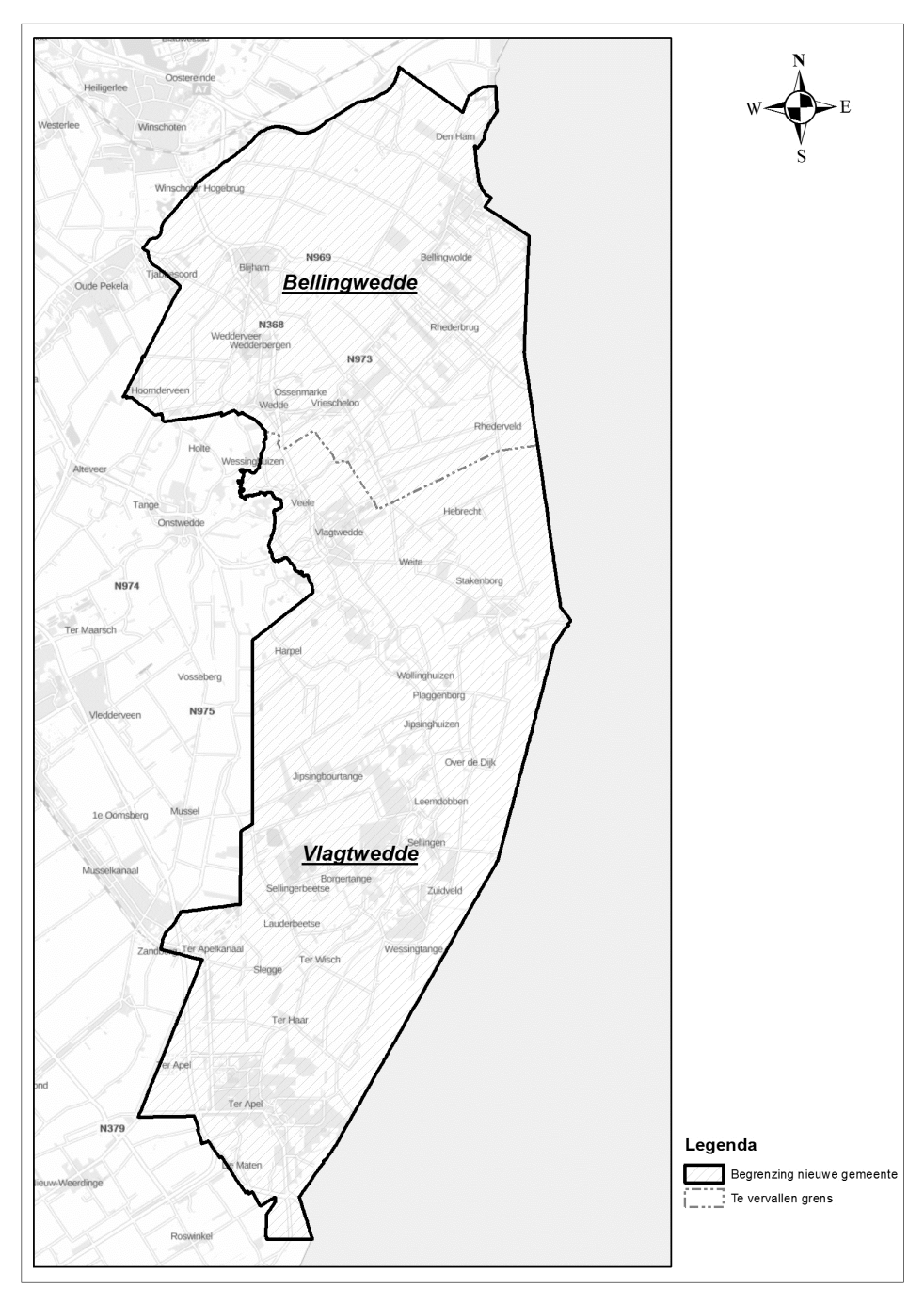 De Tweede Kamer der Staten-Generaal zendt bijgaand doorhaar aangenomen wetsvoorstelaan de Eerste Kamer.De Voorzitter,14 februari 2017De Tweede Kamer der Staten-Generaal zendt bijgaand doorhaar aangenomen wetsvoorstelaan de Eerste Kamer.De Voorzitter,14 februari 2017Samenvoeging van de gemeenten Bellingwedde en VlagtweddeSamenvoeging van de gemeenten Bellingwedde en VlagtweddeVOORSTEL VAN WETVOORSTEL VAN WET